English    9.ročník    1.6.-5.6.1, Opakovací testík 3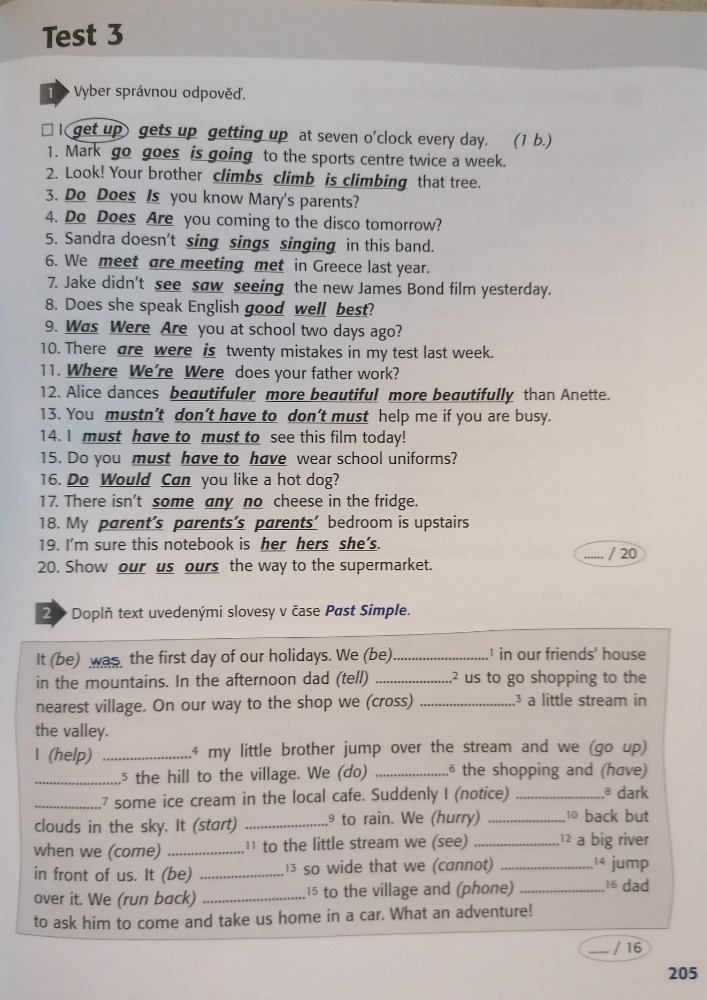 